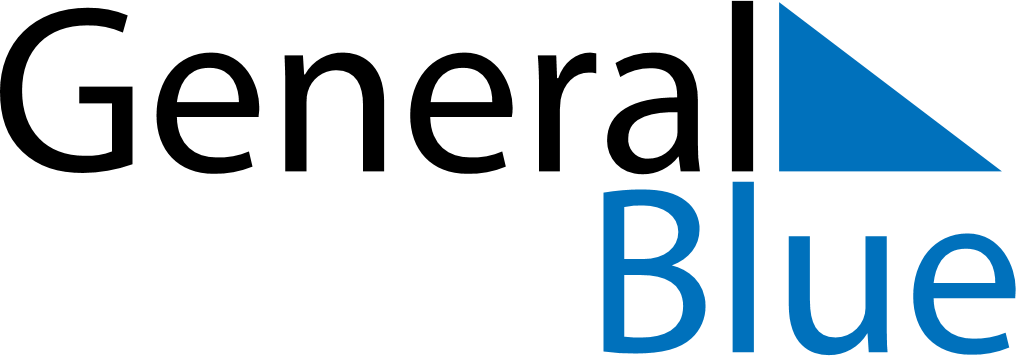 February 2028February 2028February 2028LiechtensteinLiechtensteinMONTUEWEDTHUFRISATSUN123456Candlemas7891011121314151617181920212223242526272829Shrove Tuesday